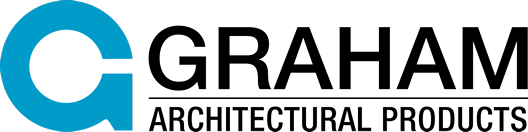 1551 Mt. Rose AvenueYork, PA  17403717 849 8100CHECK HERE IF NONE REQUIRED   PROJECT NAME:      PROJECT NUMBER:      CHECK HERE IF NONE REQUIRED   PROJECT NAME:      PROJECT NUMBER:      Requested By: Requested By: Date:       Customer:      Customer:      GAP Rep.:      Ship to Address:      Ship to Address:      Ship to Address:      Customer Email Address:      Customer Email Address:      Customer Telephone:      Product: Please supply project specification if availableOther Requirements:        Product: Please supply project specification if availableOther Requirements:        Product: Please supply project specification if availableOther Requirements:        Glazing, Panels and Louvers:Other Requirements (Include panel or louver info if applicable):       Glazing, Panels and Louvers:Other Requirements (Include panel or louver info if applicable):       Glazing, Panels and Louvers:Other Requirements (Include panel or louver info if applicable):       Finish:Other Requirements:  Finish:Other Requirements:  Finish:Other Requirements:  Miscellaneous Items:LEEDS Requirements: (Yes / No)      Describe what is needed:       Miscellaneous Items:LEEDS Requirements: (Yes / No)      Describe what is needed:       Miscellaneous Items:LEEDS Requirements: (Yes / No)      Describe what is needed:       